МІНІСТЕРСТВО ОСВІТИ І НАУКИ УКРАЇНИКРОПИВНИЦЬКИЙ  БУДІВЕЛЬНИЙ  КОЛЕДЖНАКАЗ24 грудня 2020 року                  м. Кропивницький                           № 212а Про розмір плати за навчання за рахунок фізичних та юридичних осібВідповідно до постанови Кабінету міністрів України ві 27 січня 2010 року № 796 «Про затвердження переліку платних послуг, які можуть надаватися державними навчальними закладами, іншими установами та закладами системи освіти, що належать до державної та комунальної форми власності» із змінами та спільного наказу Міністерства освіти , Міністерства фінансів і Міністерства економіки України від 27 липня 2010 року № 35/902/758 «Про затвердження порядків надання платних послуг державними та комунальними навчальними закладами» та враховуючи індекс інфляції за 2019 рік (1, 041),НАКАЗУЮ:Встановити розмір плати за навчання студентів коледжу денної форми навчання 2020-2021 років вступу на 2021/2022 навчальний рік понад державне замовлення в межах ліцензованого обсягу прийому на умовах контракту з фізичними та юридичними особами по спеціальностях:   Директор коледжу                                                                   І.ЧернишоваНазва спеціалізаціїТермін навчання 1 рік навчання2 рік навчання 3 рік навчання4 рік навчанняЗа увесь період навчання«Будівництво та експлуатація будівель і споруд» (БЗСО)3 р. 10 м.12 00812 00812 00812 00848 036«Архітектура та містобудування» (БЗСО)3 р. 10 м.12 59512 59512 59512 59550 380Будівництво, експлуатація і ремонт автомобільних доріг та аеродромів» (БЗСО)3 р. 10 м.11 96111 96111 96111 96147 844«Монтаж, обслуговування устаткування і систем газопостачання» (БЗСО)3 р. 6 м.12 14512 14512 1457 28743 722«Менеджмент» (БЗСО)3 р. 6 м.11 95511 95511 9557 17343 038«Монтаж, обслуговування устаткування і систем газопостачання» (КР)2 р. 4 м. 12 145 12 1454 858 29 148 «Будівництво та експлуатація будівель і споруд» (КР)2 р. 8 м. 12 008 12 0089 606 33 622Будівництво, експлуатація і ремонт автомобільних доріг та аеродромів» (ПЗСО)2 р. 10 м.12 00812 00812 00836 024«Монтаж, обслуговування устаткування і систем газопостачання» (ПЗСО)2 р. 6 м. 12 145 12 1457 287 31 577 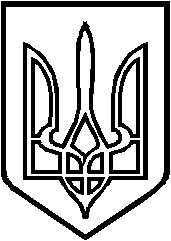 